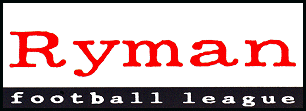 RYMAN FOOTBALL LEAGUE – WEEKLY NEWS AND MATCH BULLETINSeason 2007-2008 No: 07 - : - 24th September 2007MONTHLY AWARDSThe first series of the Ryman Football League Monthly Awards, covering the first seven weeks of the season in August and September, will be announced on the League’s website on Monday, 1st October.The four Divisional awards cover:Manager of the MonthTeam of the MonthGolden Gloves Monthly AwardGolden Boot Monthly AwardWEEKEND REVIEWNo change at the top of the Premier Division and Division One South, but new leaders in Division One North –  return to the top of the table.It was very much an afternoon for the travellers – 14 out of the thirty games played were away wins, with just nine home victories and seven draws.Cray Wanderers were top scorers of the afternoon – they hit five at Molesey – on a day when defences came out on top with just seventy six goals scored. Including just three penalties and three own goals.  Boreham Wood hit four at  , Great Wakering Rovers four at   and Tooting & Mitcham United a similar number at .  The only home club to record four goals were Ware.Two hat-tricks were recorded – Alistair Rivers for Whyteleafe at Corinthian-Casuals and George Fenwick for Cray Wanderers at Molesey.Top crowd of the afternoon was at AFC Wimbledon with 2,406, whilst 926 watched the  vs. AFC Sudbury clash in Division One North.Premier DivisionHendon’s 2-0 win at  was sufficient for the Middlesex club to extend their unexpected lead at the top of the Premier Division to tree points, ahead of Ramsgate and Boreham Wood, also both away winners, in second and their positions.Ramsgate took the three points home from their visit to Wealdstone with a 2-1 win, whilst Boreham Wood achieved their best result of the season with an excellent 4-0 win in Essex at .  Horsham moved up to fourth place by winning 2-1 at home to second placed  , who as a result of that defeat in  dropped to fifth place.Two of the promoted clubs,  and Hastings United met for the first time this season, and with the defences remaining in control, the game finished goalless.AFC Wimbledon beat visitors Heybridge Swifts 1-0 to collect their first League win for a month.  The defeat consigned the Swifts to bottom place for the first time this season, still the only club in the Premier Division without a win to their name.Maidstone United moved up two places off the bottom spot following their all-Kent derby 2-1 win at home to Tonbridge Angels, the Angels now down to 21st place.  Leyton and Carshalton Athletic both gained much need away victories; Leyton won 2-0 at   (Middx) whilst Carshalton Athletic beat the former leaders of the Division East Thurrock United by the only goal of the match on their visit to .Folkestone Invicta drew 1-1 with their Middlesex visitors Harrow Borough in game in which both teams needed a victory.Division One NorthMatch of the day was at Dartford, where the home side defeated League leaders AFC Sudbury by the only goal of the match scored by Adam Flanagan on the stoke of half-time.  This result allowed  , also single goal winners at Ilford, to return to pole position as one of two undefeated clubs in the Division –  , held 2-2 at home by , are the other club.Behind   and AFC Sudbury are , Bury Tow and Ware.    were held at home to a 1-1 draw by Tilbury, whilst   beat bottom club   1-0 thanks to a Lee Smith goal eighteen minutes from time, whilst Ware beat   4-2 at .Four clubs in the Division still have to record a win, with  still looking for their first point of the season.Division One SouthKingstonian consolidated top spot on Friday night before their rivals played the following day – a 1-0 win at Dulwich Hamlet thanks to a sixteenth minute Dean Lodge goal.  They remain just one point clear of Tooting & Mitcham United, 4-0 winners at  the following afternoon.Dover Athletic with a game in hand, but involved in FA Cup football next weekend, sit in third place following a 3-1 win at Croydon Athletic, with Walton & Hersham and Sittingbourne, both 1-0 winners away from home at Chatham Town and Chipstead respectively, in fourth and fifth positions.Molesey and Chipstead sit in the bottom two positions, with the Combined Counties League champions from last season Chipstead still waiting for their first point in their debut Ryman League season.RYMAN YOUTH LEAGUEAnother change at the top of the Youth League this week after a full programme of matches saw Kingstonian go top, following their 5-1 home win against Horsham on Thursday evening.  AFC Wimbledon also moved up two places into second spot following their 5-2 win at home to Maidstone United.Last week’s top two, Tonbridge Angels and Croydon Athletic dropped down the table, as Croydon Athletic lost at home 1-3 to , whilst the Angels could only sit and watch as they were the team without a match this week.Elsewhere, Burgess Hill Town won 2-1 at Carshalton Athletic in Wednesday evening, Leatherhead beat the improving Horsham YMCA team 3-1, and Tooting & Mitcham United had a good 2-1 win at home against Worthing.Lyle Taylor scored the only hat-trick of the week for  to join Ashley Dann of Tonbridge Angels at the top of the goalscoring charts (see the Weekly Stats section).This week sees eleven of the thirteen Youth League clubs return to FA Youth Cup action – the only League match is between Kingstonian and  on Thursday evening at Cobham Football Club.ISTHMIAN LEAGUE CUPThe draw for the Third Round of the Isthmian League Cup will be made on Friday, 5th October.The draw will be first published on ClubCall at 9.00 a.m., and then afterwards on the League website.  Matches are to be played week commencing Monday, 12th November 2007.PLAYER REGISTRATIONSJames Fisher became the 2,000th registration of the season when Wivenhoe Town Football Club registered him alongside two other players on Thursday evening, 21st September, 2007.The 2,000th registration has been reached eighteen days earlier than last season, when John Sinclair of Tonbridge Angels had been registered by his club on Monday, 9th October, whilst in season 2005/06 John Awuah of Bromley Football Club had been registered  on Tuesday, 8th November, 2005.FA CUP –  TOWN TIE POSTPONEDAn FA Cup Sub-Committee meeting held on 17th September 2007 considered the inclusion of a player of Tiptree United who was still a registered scholar with   and had not received the written permission of  to play in the Competition.Having considered the matter carefully, the Sub-Committee decided that Tiptree United have breached the FA Cup Rules by playing an ineligible player in the tie as the player is still registered with The Football Association and The Football League as a scholar for Northampton Town and the Club had not received the written permission of Northampton Town for the player to play in the Competition.  The Sub-Committee meeting decided in accordance with its discretionary powers that Tiptree United should be removed from the Competition and that London APSA be reinstated.  No costs were incurred and no fines imposed on Tiptree United as removal from the Competition is considered sufficient punishment.In the First Round Qualifying London APSA are at home against Brentwood Town on Tuesday 25 September 2007, kick-off 7.45pm to be played at Brentwood Town.  The winners are then at home in the Second Round Qualifying on Saturday 29th September 2007.ANDY McDADEIt is with regret that the news has been received that Andy McDade passed away on Thursday morning, 20th September after a long illness.  He was well know in football circles, having been the physiotherapist for the Isthmian League’s representative side, and had served in similar roles with other clubs, including Harrow Borough, Hayes, Barnet (with Barry Fry) and Luton Town (with David Pleat).His funeral will take place on Friday 28th September at the Breakspeare Crematorium in Ruislip at 2.15 pm.NOTICE OF POSTPONED MATCHESClub Secretaries are reminded that in the event of a match being postponed - for whatever reason - it is the responsibility of the home Club to inform the Match Officials and the Assessor of the postponement.  This includes games postponed due to progress in F.A. or CFA competitions.FA CUP – THIRD ROUND QUALIFYING DRAWThe draw for the forty Third Round Qualifying matches of the FA Cup competition will be made at  on Monday 1st October.Details of matches involving Ryman Football League clubs will be available as soon as they are known on the League website.Sunday, 16th September 2007FA Cup – First Round QualifyingCray Wanderers	2 - 6	AFC 	933Lover 63, Baker 72	Leveri 7, Beckford 52, 85,	Finn 71, 86, Webb 73Tuesday, 18th September 2007Division One North	1 - 1	Bury Town	119King 29	Reed 80FA Cup – First Round Qualifying ReplaysDeal Town	1 - 3	Dulwich Hamlet	186(After extra time)Jones 48	Beveney 52, Mangodza 106,	Chattawy 117	2 - 2	Rothwell Town	168(After extra time –  won on penalties 4-3)Hall 20 (pen), Hammatt 58	Koriya 22, Byrne 71Great Wakering Rovers	4 - 5	Ware	121Tuohy 34, 70,  36,	Stevens 9, 28, Wolf 32,Clarke 64	Ellerbeck 44, 47Horsham YMCA	0 - 2	Folkestone Invicta	105	 J. 31, Saunders 41Sittingbourne	1 - 5		303Spice 86 (pen)	Flanagan 23, Cass 27, 37, 68,	McClements 44	0 - 0	Brackley Town	140(After extra time –  won on penalties 5-4)Tonbridge Angels	4 - 2	Croydon Athletic	259(After extra time)Main 80, Powell 90,	Juke 39, Savage 76Beales 95, Storey 105Walton & Hersham	2 - 1	 Town	101Nwanze 7, Bernard 81	Baitup 71Kent Senior Cup – Second RoundCray Wanderers	2 - 1	 United	102(After extra time)Sterling 75, Baker 120	Tiesse 89 (pen) Senior Cup – Second Round 	1 - 2	 Forest	27Ochaja 29	Honeyball 45, Olima 76Wednesday, 19th September 2007FA Cup – First Round Qualifying ReplaysAveley	2 - 3	Hendon	95Eyong 6, Gasper 14	Haule 45, 72, Bargas 52Croydon	0 - 1		130	Phelan 39Friday, 21st September 2007Division One SouthDulwich Hamlet	0 - 1	Kingstonian	475	Lodge 16Saturday, 22nd September 2007Premier DivisionAFC Hornchurch	(A) 0 - 0	 Town	-(Match abandoned due to injury to match official)AFC 	1 - 0	Heybridge Swifts	2,406 18 (Middx)	0 - 2	Leyton	135	Bricknell 6, Lee 85Billericay Town	0 - 4	Boreham Wood	500	Cox 48, Thomas 67, 90,	Blewitt 82 (og) United	0 - 1	Carshalton Athletic	156	Ruggles 54Folkestone Invicta	1 - 1	 Borough	202Remy 5	Onochie 69 	0 - 0	 United	282Horsham	2 - 1	 City	467Westcott 54, Mingle 87	Ibe 45 United	2 - 1	Tonbridge Angels	528Hegley 8, Cumbers 84	Main 82	0 - 2	Hendon	501	Hudson 17, O’Sullivan 87 (pen)Wealdstone	1 - 2	Ramsgate	230Gross 59	Ball 34 (pen), Minshull 80Division One NorthAveley	0 - 0	Arlesey Town	77Bury Town	1 - 0	Wivenhoe Town	196Smith 72Canvey Island	1 - 1	Redbridge	306Davidson 2	Antoine 32Dartford	1 - 0	AFC 	926Flanigan 45	1 - 1	Tilbury	86Blackburne S. 51	Roberts 45Ilford	0 - 1	 Town	61	Carroll 83 	2 - 2	 Town	182Berquez 49,  73	Crace 24, Jones 78 Abbey	2 - 2	Northwood	107 38 (og), Sontag M. 90	Abramian 62, Yoki 78Ware	4 - 2	 Forest	127Stevens 20, Frendo 40,	Nene 50, Olima 83Bardle 62, Ramshaw 71	2 - 4	Great Wakering Rovers	86Ricks 49, McDonald 72	Tuohy 19, 50,  25,	Butterworth 90Division One South  	1 - 0	 Town	168Fogden 8	0 - 1	Walton & Hersham	155	Graham 35 (pen)Chipstead	0 - 1	Sittingbourne	112	Varley 21Corinthian-Casuals	0 - 3	Whyteleafe	105	Rivers 10, 23, 86Croydon Athletic	1 - 3	 Athletic	246Wilkins 86 (og)	Hessenthaler 72,	Collin 89, 90 (pen)Leatherhead	2 - 1	Horsham YMCA	137Marshall 6, Forrester 44	Jupp 45Metropolitan Police	0 - 2		101	Phelan 2, Gargan 80Molesey	1 - 5	Cray Wanderers	89Edghill 9	Fenwick 4, 53, 62,	Baker 80, Hall 83Walton Casuals	2 - 1	Ashford Town	55Gale 30, Badu 65	Matata 21	0 - 4	Tooting & Mitcham United	258	Byatt 2, Vines 5,	Henry-Hayden 50, Abbey 88Sunday, 23rd September 2007Division One NorthWingate & Finchley vs. Monday, 24th September, 2007Premier Division  vs. Folkestone Invicta vs. Billericay TownTuesday, 25th September, 2007Premier DivisionAFC Hornchurch vs.  United United vs. HorshamHarrow Borough vs. Leyton (kick-off 7.30p.m.)Hendon vs. Ramsgate vs. AFC  vs. Carshalton AthleticTonbridge Angels vs.  (Middx)Wealdstone vs. Heybridge SwiftsDivision One North vs. NorthwoodBury Town vs. Ware  vs. Great Wakering Rovers vs. AFC  vs. AveleyTilbury vs.   vs.  Abbey vs. Wingate & FinchleyDivision One South vs. Croydon Athletic  (kick-off 7.30p.m.) vs. Dulwich HamletCray Wanderers vs. Horsham YMCA vs.  (kick-off 7.30p.m.)Molesey vs. Corinthian-Casuals (kick-off 7.30p.m.)Tooting & Mitcham United vs. LeatherheadWalton & Hersham vs. Metropolitan Police vs. ChipsteadWhyteleafe vs. SittingbourneFA Cup – First Round Qualifying APSA vs.   (at  Town FC)Wednesday, 26th September, 2007Premier Division United vs. Boreham WoodDivision One NorthIlford vs.  vs. RedbridgeDivision One South  vs.  AthleticSaturday, 29th September 2007Premier Division United vs.  UnitedDivision One NorthAFC  vs. Aveley vs.   vs. Northwood vs. IlfordRedbridge vs.  Abbey vs. Great Wakering RoversWingate & Finchley vs. Division One South vs. Horsham YMCAChipstead vs. MoleseyCorinthian-Casuals vs. Tooting & Mitcham UnitedCroydon Athletic vs. Leatherhead vs. Cray WanderersMetropolitan Police vs. WhyteleafeSittingbourne vs. Walton Casuals vs. FA Cup – Second Round QualifyingBillericay Town vs.  UnitedBoreham Wood vs. Brentwood Town/London APSA vs. Carshalton Athletic vs. WealdstoneCrowborough Athletic vs. Dartford vs. Debenham LC vs. AFC Eastbourne Borough vs.  vs. Hillingdon BoroughFisher Athletic vs. Folkestone Invicta vs. Windsor & Eton  vs. Hendon vs. AFC HornchurchHorsham vs. Bury Town  vs.  AthleticRamsgate vs. Tonbridge Angels vs. Ware vs.  vs. Walton & HershamSunday, 30th September 2007FA Cup – Second Round QualifyingDulwich Hamlet vs. Chalfont St Peter (kick-off 3.00 p.m.) vs. Heybridge Swifts (at Welling United FC - kick-off 3.00 p.m.)Monday, 1st October 2007Isthmian League Cup – Second Round Athletic vs. Kingstonian vs. Cray WanderersTuesday, 2nd October 2007Isthmian League Cup – Second RoundAFC Hornchurch vs. TilburyAFC  vs. Whyteleafe  vs.  (Middx) vs. Walton & Hersham  vs. Billericay Town vs. AFC Bury Town vs. Carshalton Athletic vs. Corinthian Casuals vs. AveleyDulwich Hamlet vs. Tooting & Mitcham United  vs. Great Wakering Rovers vs. Ilford vs. Ware Borough vs. Metropolitan Police (kick-off 7.30p.m.)Hendon vs. Boreham WoodHorsham vs.  UnitedLeatherhead vs. Croydon Athletic vs.  UnitedMolesey vs. Wealdstone (kick-off 7.30p.m.) vs. LeytonRamsgate vs. Redbridge vs. SittingbourneTonbridge Angels vs. Chipstead Abbey vs. Wingate & FinchleyWalton Casuals vs. Northwood  vs.   vs. Wednesday, 3rd October 2007Isthmian League Cup – Second RoundHorsham YMCA vs. Folkestone InvictaMaidstone United vs.  vs. Heybridge SwiftsSaturday, 6th October 2007Premier DivisionAFC Wimbledon vs.  United  (Middx) vs. Billericay Town vs.  UnitedBoreham Wood vs. Tonbridge AngelsCarshalton Athletic vs. Hendon vs. AFC Hornchurch United vs. Heybridge Swifts vs.  BoroughHorsham vs. WealdstoneLeyton vs. Folkestone InvictaRamsgate vs. Division One North  vs. AFC Division One South vs. LeatherheadFA Trophy – Preliminary Round vs. Walton & Hersham vs. Dulwich Hamlet vs. WareBury Town vs. Redbridge vs. Wingate & Finchley vs. KingstonianChesham United vs.  AbbeyChipstead vs. Tooting & Mitcham United Athletic vs.  vs. Aylesbury UnitedGreat Wakering Rovers vs. TilburyIlford vs. Aveley vs. Molesey vs. Croydon Athletic vs. Sittingbourne	 vs. ArleseyWalton Casuals vs. Barton Rovers vs. Cray Wanderers vs. Corinthian-Casuals vs. WhyteleafeTuesday, 9th October, 2007Premier DivisionAFC  vs. Folkestone Invicta (Middx) vs. HendonBillericay Town vs.  UnitedBoreham Wood vs.  BoroughCarshalton Athletic vs.  vs. WealdstoneHeybridge Swifts vs. Tonbridge Angels (kick-off 7.30p.m.)Horsham vs. Leyton vs. Ramsgate vs. AFC HornchurchDivision One North vs. Bury Town Senior Cup – Second RoundWealden vs.  UnitedSaturday, 13th October 2007Premier DivisionAFC Hornchurch vs. Horsham vs. Carshalton Athletic United vs. Heybridge SwiftsFolkestone Invicta vs.  (Middx) Borough vs. RamsgateHendon vs.  United vs. Leyton vs. Boreham Wood  vs.  UnitedTonbridge Angels vs. AFC Wealdstone vs. Billericay TownDivision One North  vs. Bury Town vs. Redbridge vs. Ware (kick-off 1.00p.m.) vs. AveleyGreat Wakering Rovers vs. Ilford vs.  Abbey  vs. Tilbury vs. AFC   vs.  vs. Northwood vs. Wingate & FinchleyDivision One South vs. Walton Casuals (kick-off 1.30p.m.) vs. Metropolitan PoliceCray Wanderers vs. Corinthian-Casuals vs. Croydon AthleticHorsham YMCA vs. ChipsteadKingstonian vs. SittingbourneMolesey vs. Tooting & Mitcham United vs. Walton & Hersham vs. Dulwich Hamlet vs. LeatherheadWhyteleafe vs.  AthleticFA Cup – Third Round QualifyingLEAGUE TABLES	As at Saturday, 22nd September 2007PREMIER DIVISION	P	W	D	L	F	A	Pts	GDHendon	8	6	1	1	16	9	19	+7 Ramsgate	8	5	1	2	17	9	16	+8 Boreham Wood	8	5	1	2	16	11	16	+5 Horsham	8	5	0	3	15	11	15	+4 Chelmsford City	8	4	2	2	19	7	14	+12 Hastings United	8	4	2	2	12	11	14	+1 East Thurrock United	8	4	1	3	11	12	13	-1 Billericay Town	8	3	3	2	16	10	12	+6 Staines Town	7	3	3	1	12	6	12	+6 Harlow Town	8	3	3	2	10	8	12	+2 Margate	8	3	2	3	12	11	11	+1 AFC Wimbledon	8	3	2	3	9	8	11	+1 AFC Hornchurch	7	3	2	2	11	11	11	+0 Folkestone Invicta	8	3	1	4	8	11	10	-3 Harrow Borough	8	3	1	4	13	17	10	-4 Carshalton Athletic	8	2	3	3	5	10	9	-5 Leyton	8	2	2	4	12	17	8	-5 Wealdstone	8	2	1	5	14	19	7	-5 Ashford Town (Middx)	8	2	1	5	13	18	7	-5 Maidstone United	8	2	0	6	6	21	6	-15 Tonbridge Angels	8	1	2	5	10	15	5	-5 Heybridge Swifts	8	0	4	4	7	12	4	-5 DIVISION ONE NORTH	P	W	D	L	F	A	Pts	GDBrentwood Town	7	5	2	0	15	6	17	+9 AFC Sudbury	7	5	0	2	21	3	15	+18 Edgware Town	6	4	1	1	12	4	13	+8 Bury Town	7	3	3	1	10	8	12	+2 Ware	6	3	2	1	14	7	11	+7 Enfield Town	6	3	2	1	13	8	11	+5 Canvey Island	7	3	2	2	11	6	11	+5 Dartford	6	3	1	2	12	9	10	+3 Maldon Town	6	2	4	0	9	7	10	+2 Waltham Abbey	6	3	1	2	9	8	10	+1 Arlesey Town	6	2	2	2	10	9	8	+1 Aveley	6	2	2	2	4	9	8	-5 Great Wakering Rovers	6	2	1	3	10	10	7	+0 Tilbury	6	1	4	1	8	9	7	-1 Waltham Forest	6	1	4	1	7	8	7	-1 Redbridge	7	1	4	2	7	10	7	-3 Potters Bar Town	5	1	2	2	7	10	5	-3 Northwood	6	1	2	3	8	14	5	-6 Wingate & Finchley	5	0	3	2	3	7	3	-4 Witham Town	6	0	3	3	9	14	3	-5 Ilford	6	0	1	5	2	18	1	-16 Wivenhoe Town	7	0	0	7	1	18	0	-17 DIVISION ONE SOUTH	P	W	D	L	F	A	Pts	GDKingstonian	7	6	0	1	12	5	18	+7 Tooting & Mitcham United	7	5	2	0	18	7	17	+11 Dover Athletic	6	4	2	0	16	8	14	+8 Walton & Hersham	6	4	1	1	10	5	13	+5 Sittingbourne	6	4	1	1	8	6	13	+2 Cray Wanderers	6	4	0	2	15	8	12	+7 Metropolitan Police	6	4	0	2	9	6	12	+3 Whyteleafe	6	3	1	2	9	4	10	+5 Worthing	6	3	1	2	8	4	10	+4 Burgess Hill Town	6	3	1	2	12	9	10	+3 Leatherhead	7	3	1	3	6	6	10	+0 Croydon Athletic	6	2	2	2	10	10	8	+0 Corinthian-Casuals	7	2	2	3	8	11	8	-3 Ashford Town	7	2	1	4	6	9	7	-3 Chatham Town	6	1	3	2	9	8	6	+1 Eastbourne Town	6	1	3	2	12	13	6	-1 Dulwich Hamlet	6	1	2	3	6	9	5	-3 Whitstable Town	6	1	2	3	7	12	5	-5 Walton Casuals	7	1	2	4	12	18	5	-6 Horsham YMCA	6	1	0	5	4	12	3	-8 Molesey	6	0	1	5	4	19	1	-15 Chipstead	6	0	0	6	5	17	0	-12 FIXTURE CHANGES TABLEPremier DivisionDivision One NorthDivision One SouthPLAYER MOVEMENTSPlayer	From	To	DateColeman, Liam	Ebbsfleet United	Heybridge Swifts	21st September 2007(Short term loan)Cumbers, Luis	Gillingham	 United	21st September 2007(Work Experience)Gagliardi la Gala, Roberto	Corinthian-Casuals	Dulwich Hamlet	21st September 2007Harper, Stephen	Tonbridge Angels		20th September 2007Hinds, Jermaine	Walton Casuals	Dulwich Hamlet	21st September 2007, Billy	 Abbey	Redbridge	20th September 2007Jabbie, Aihajie	 Borough	Whyteleafe	21st September 2007Lang, Steven	Tooting & Mitcham United	Molesey	21st September 2007Metwali, Youssef	Walton Casuals	Molesey	21st September 2007Oshitola, Tobi		Leyton	13th September 2007Patterson-Bohner, Sol	Walton Casuals	Dulwich Hamlet	21st September 2007Purcell, George	Ebbsfleet United	Heybridge Swifts	21st September 2007(Short term loan)Thomson, Adam)	Hayes & Yeading	Northwood	21st September 2007(Short term loan)Tolan, Jordan M.		Tilbury	20th September 2007Sunday, 16th September, 2007 FA Youth Cup – First RoundHorsham	6 - 0	Ferring	40Hutchings 15, Whiteford 48, 57,Furness 65, Hawkes 81, 86Patcham United	0 - 5	Burgess Hill Town	-	Pople 36, McDonald 42, 43, 80,	Bryant 53Wednesday, 19th September, 2007Carshalton Athletic	1 - 2	Burgess Hill Town	95Hussain 4	Lunsdale 50, Pople 64Croydon Athletic	1 - 3		30Zandi 4	 11, 40, 53Thursday, 20th September, 2007AFC Wimbledon	5 - 2	 United	50Dunn 23 (pen), Davidson 27,	Brand 70, Perry 80Wellburn 61, Fianyor 88Kingstonian	5 - 1	Horsham	45Sherigan 34, Mullen 41, 61,	Wright 9Chalke 72, Watkins 78Leatherhead	3 - 1	Horsham YMCA	40Jones 25, Noble 35,	Harding 20 50Tooting & Mitcham United	2 - 1		50Antonio 76,  79	Rees 75Other Results involving Youth Teams of Ryman League ClubsFA Youth Cup – Preliminary RoundHorley	1 - 0		70Monday, 24th September, 2007FA Youth Cup – First Round QualifyingBromley vs.  United   vs. Wednesday, 26th September, 2007FA Youth Cup – First Round QualifyingCarshalton Athletic vs. Horsham YMCACroydon Athletic vs. Hayes & Yeading United  vs.  vs. Tonbridge AngelsThursday, 27th September, 2007Kingstonian vs. FA Youth Cup – First Round QualifyingDulwich Hamlet vs. AFC Leatherhead vs. Sutton UnitedTooting & Mitcham United vs. HorshamMonday, 1st October, 2007 vs. KingstonianCroydon Athletic vs. HorshamIsthmian Youth Cup – First RoundWorthing vs. AFC Wednesday, 3rd October, 2007 vs. Carshalton AthleticTooting & Mitcham United vs. Horsham YMCAThursday, 4th October, 2007Isthmian Youth Cup – First RoundDulwich Hamlet vs. Tonbridge Angels vs.  UnitedWeek beginning Monday, 8th October, 2007FA Youth Cup – Second Round QualifyingBromley or Maidstone United vs. Eastbourne Borough or Carshalton Athletic or Horsham YMCA vs.    or Corinthian-Casuals or   vs.   or Croydon Athletic or Hayes & Yeading United vs. Fisher Athletic or Uxbridge  or Tonbridge Angels vs. Ramsgate or Leatherhead or Sutton United vs. Walton & Hersham Redbridge or Leyton vs. Dulwich Hamlet or AFC Tooting & Mitcham United or Horsham vs.  or CobhamWednesday, 10th October, 2007Tonbridge Angels vs. Horsham or Tooting & Mitcham UnitedThursday, 11th October, 2007AFC Wimbledon vs. Croydon Athletic vs. LeatherheadHorsham YMCA or Carshalton Athletic vs.  (Wednesday 10th if Carshalton Athletic)Kingstonian vs. Week beginning Monday, 15th October, 2007Surrey FA U18’s Youth Floodlit Mid-week Cup Juniors vs. Carshalton AthleticCroydon Athletic vs. Croydon Vale vs. LeatherheadWednesday, 17th October, 2007Croydon Athletic vs. Tonbridge AngelsSurrey FA U18’s Youth Floodlit Mid-week CupTooting & Mitcham United vs. KingstonianThursday, 18th October, 2007AFC  vs. HorshamMaidstone United vs. Isthmian Youth Cup – First RoundHorsham YMCA vs. Sunday, 21st October, 2007 FA Youth Cup – Second RoundWeek beginning Monday, 22nd October, 2007FA Youth Cup – Third Round QualifyingWednesday, 24th October, 2007Tonbridge Angels vs. Isthmian Youth Cup – First Round  (Middx) vs.  BoroughCarshalton Athletic vs. HorshamMolesey vs. Tooting & Mitcham United vs. Walton & HershamWhyteleafe vs. LeatherheadThursday, 25th October, 2007Horsham YMCA vs. AFC Maidstone United vs. Isthmian Youth Cup – First RoundKingstonian vs. Croydon AthleticMonday, 29th October, 2007 vs. Croydon AthleticHorsham vs.  vs. KingstonianWednesday, 31st October, 2007Carshalton Athletic vs.  UnitedTooting & Mitcham United vs. AFC Thursday, 1st November, 2007Leatherhead vs. Tonbridge AngelsYOUTH LEAGUE TABLES	As at Saturday, 22nd September 2007PREMIER DIVISION	P	W	D	L	F	A	Pts	GDKingstonian	3	3	0	0	13	3	+10 	9AFC Wimbledon	4	3	0	1	13	7	+6 	9Leatherhead	4	2	2	0	8	3	+5 	8Tonbridge Angels	3	2	1	0	10	5	+5 	7Tooting & Mitcham United	4	2	1	1	8	5	+3 	7Croydon Athletic	3	2	0	1	9	4	+5 	6Staines Town	4	2	0	2	10	7	+3 	6Worthing	4	1	2	1	4	4	+0 	5Burgess Hill Town	3	1	1	1	6	9	-3 	4Horsham	3	1	0	2	4	11	-7 	3Carshalton Athletic	4	0	1	3	3	8	-5 	1Maidstone United	3	0	0	3	4	13	-9 	0Horsham YMCA	4	0	0	4	5	18	-13 	0HANDBOOK AMENDMENTSCARSHALTON ATHLETIC FCWith immediate effect, first team matches will kick-off at 7.45 p.m.  Youth team matches will remain at 7.30 p.m.NOTICEBOARDDAVE COOKDave Cook will be on leave from 5.00 pm on Wednesday 10th October until 12 noon on Monday 22nd October. During this time - for emergencies only - please contact  during Monday to Friday office hours and John Jones at other times (until 7.00pm evenings and 9.00am to 11.00am on Saturday).BURY TOWN FCBury Town Football Club Secretary Wendy Turner will not be available or contactable from Thursday 27th September to Thursday 4th October inclusive.   Any communications should be directed to the Chairman, Russell Ward at  russellward@burytownfc.co.uk or 0771 210 8067.GREAT WAKERING ROVERS FCGreat Wakering Rovers Secretary, Roger Sampson, will be unavailable from Wednesday 26th to Saturday 13th October inclusive.  During this time all correspondence should be directed to Norman Johnson, Club Press Officer and Vice Chairman, as per League handbook. TOWN FCHarlow Town Secretary, Jim Aldridge, will be unavailable from Saturday 13th to Saturday 
20th October inclusive.  During this time all correspondence should be directed to Martin Haines, Football Secretary, as per League handbook.RAMSGATE FCRamsgate FC Match Secretary, Arran Ayres, will not be available until Saturday, 6th October. The match day contact is Club Secretary Martin Able, e-mail ramsgatefc@aol.com or martinable@bexley.gov.uk; mobile 0795 899 3959 or Vice Chairman Paul Jefcoate on 0771 067 2094.CLUB GOSSIPAFC Debenham Leisure Centre, who were still playing junior football in the First Division of the Metaltec SIL three years ago, have been handed a dream FA Cup second qualifying round draw.  They will entertain AFC Wimbledon from the Ryman League Premier Division on Saturday, 29th September - with the visitors regularly taking over 1,000 supporters to away games.

 “It took my breath away when I was told the draw,” said Debenham manager Mel Aldis.  “We will have a meeting on Thursday and discuss how best to stage the game.  We will talk to , who staged a match against  last season, and also Steve Clark from the FA Competitions Department and Martin Head, Secretary of Suffolk FA.”

Aldis is currently on one of his regular coaching sessions in the south of , where he takes charge of youngsters from top French clubs Nice and .

“I was going to go on to the beach after the morning session, but heard the draw and decided to have a few drinks instead,” added Aldis, who led Earl Soham  to win the Carlsberg Pub Cup at Wembley Stadium in 2000.  We won't get to Wembley in the FA Cup but we relish the  game and will give it our best shot.

“It will be our cup final in this competition.

“Winning 2-0 at Holbeach in the previous round on Saturday gave me one of my biggest football thrills.
 (reproduced with the permission of The Evening Star () from their website at www.eveningstar.co.uk )
ASHFORD TOWN (MIDDX) FCFollowing his impressive performance against  on Tuesday evening, Ashford have signed 27 year old Paul Timba from Staines Lammas FC, for whom he has been scoring regularly in the Combined Counties League.  Paul went straight into their squad for the weekend’s match against Leyton.Ashford would like to thank Nathan (Wharf), Lammas manager, for his assistance in allowing Paul to leave at short notice.Ashford have also re-signed, on Suburban forms, ex junior player Cory Wilson.  Two other signings are also in progress pending the release of the players concerned from their present clubs.
 CITY FCFour-Figure Sum Raised For Local Cause - Thanks have been offered to everyone who turned up at Saturday night’s fund-raiser at the City Clubhouse which raised a final figure of £1303.00 towards a Trust Fund for a youngster with Cerebral Palsy.Immense planning was undertaken to make the occasion a success at the newly re-furbished bar facility and the total collected was testament to Roy, Kerrie and Amanda’s hard work in making it a roaring success, as well as Director Mansell Wallace for his support and kind donations.Meanwhile, another welcome statistic has been announced from the club’s base as Rachel Kirby has confirmed the recent wave of applications for Season Tickets has seen the number rise to 280.  The 280th application arrived on Wednesday and the total eclipses the 61 sold in 2004/05, the final season  competed at New Lodge. Sales have increased dramatically since the Clarets’ return home.HEYBRIDGE SWIFTS FCRepresentatives from Heybridge Swifts Football Club were delighted to part of the welcoming party for Lord Sebastian Coe when he opened the new £1.5 million sports facilities at Maldon's  on Thursday 20TH September.As part of their "Swifts in the Community" programme, the club provide dedicated coaching five days a week to the 's BTEC in Sports course students.  As one of the greatest athletes this country has produced, the inspirational Coe was impressed as BTEC course manager Brad Hudson put his charges through their paces in the College's new fitness centre and gym, but he could not be persuaded to join in! was joined at the ceremony by Robbie Nihill, Swifts Youth Development Manager; and Gary White, senior partner of Carlton Baker Clarke who are proud to sponsor Swifts in the Community and the BTEC course.  Swifts in the Community also run school holiday football courses, and numerous post school coaching courses and in-school coaching, providing a safe and friendly environment for children of all abilities to enjoy football.  For further information contact Brad on 0790 155 3985 or Tim on 0790 868 0119 or e-mail info@heybridgeswifts.com"Swifts are delighted to have a new sponsor for the first team training tops - 'Decorative Rooms Ltd.' - for high quality decorating and refurbishment from flooring to electrics and plumbing.In addition, Swifts are delighted that Carlton Baker Clarke have extended their sponsorship of the club. Having been Match Day Programme sponsors for some years, they are now also proud sponsors of the 'Swifts in the Community scheme' and the BTEC course in association with Maldon's .WINGATE & FINCHLEY FCWingate & Finchley manager Adam Lee has left the club following a poor start to the new season.  The Blues are yet to win a Ryman League Division One North game and sit 20th in the table, just above the relegation zone, after five matches.  Lee had worked his way through the ranks at the club, starting out as a player before reaching the top job in 2003.A club spokesman said: "The board would like to thank him for all his hard work and wish him well for the future. Adam has been a loyal servant of the club for many years as both a player, assistant manager and in recent years as manager."First team coach Michael Stone has been installed as the new manager.  He had previously been combining his coaching at the Summers Lane club with work at the FA.One of the youngest ever participants of the Uefa A Licence course, Stone started his coaching career at Wingate's centre of excellence and has since worked with the  and Tottenham Hotspur youth academies.  He also coached the  youth side in this summer's European Maccabi Games in .Stone said: "We know where we need to improve and we need to get a win. A couple of games so far were borderline, there haven't been many games where we were outplayed. I have a lot of my own ideas. I'm looking at a couple of new players and the younger lads at the club to see what's coming through." (reproduced with the permission of This is Local  from their website at www.thisislocallondon.co.uk )GRASSROOTS FOOTBALL SHOWThe 2008 Grassroots Football Show event will take place over the weekend of Friday 30th May to Sunday 1st June, 2008.The 2008 show promises to be even bigger and more exciting in it's new permanent home, The NEC, .  The show will have many exciting new features, plus there will be an extra day for visitors to come and watch, listen, learn and be entertained by some of the countries top coach educators and football experts.You can keep up to date with the very latest in grass roots football by visiting their website - www.grassrootsfootballshow.co.uk. Look out for exciting announcements, valuable resources, and product news and offers to help you through the season.PLAYER AVAILABLE – HEYBRIDGE SWIFTS FCCraig Hughes - 19 year old striker, Craig joined the Swifts after being released from a professional contract at Colchester United in April of this year.  After a promising pre season he has been unable to command the regular starting place in the 1st team and after talks with Manager Brian Statham, Craig feels that it is in his best interest to be playing the football he requires to further his career.  A talented player who will score goals at a higher level. This player is still under contract and must not be contacted directly -  all enquires must be made to Director of Football, Steve Pitt on 0783 737 1348.PLAYER AVAILABLE for loan – WEALDSTONE FCMitchel Swain a contracted goalkeeper with Wealdstone FC is available on a loan bases.Mitchel is 20 years old and has come though our Football Scholarship and made 20 first team appearance.  He made his debut for the Stones in the Ryman League Cup 4th Round against  on January 31st 2005Mitchel made 15 appearances for the Stone in the 2006-07 season.Interested clubs are asked to contact Wealdstone FC manager Gordon Bartlett on 07885 709908 and not the player direct.WEEKLY STATS ATTACKBest Attendances – Club by Club(Up to and including Friday, 21st September 2007)PREMIER DIVISION2,829	AFC  vs. Ramsgate	18th August 20071,572	Billericay Town vs. 	27th August 20071,140	  vs.  United	25th August 20071,030	AFC Hornchurch vs. Billericay Town	21st August 2007874	Wealdstone vs. AFC 	21st August 2007804	 vs. 	18th August 2007DIVISION ONE NORTH969	Dartford vs. 	18th August 2007319	  vs. 	21st August 2007312	AFC  vs. 	27th August 2007303	  vs. AFC 	25th August 2007231	Ware vs. 	25th August 2007216	  vs. 	21st August 2007DIVISION ONE SOUTH1,021	 Athletic vs. Cray Wanderers	20th August 20071,002	  vs.  Athletic	27th August 2007475	Tooting & Mitcham United vs. Kingstonian	27th August 2007475	Dulwich Hamlet vs. Kingstonian	21st September 2007411	 vs. Kingstonian	18th August 2007386	 vs. Leatherhead	8th September 2007383	Horsham YMCA vs.  Athletic	18th August 2007Hat-trick heroes(Week beginning Monday, 17th September 2007)This week’s hat-trick stars are:Alistair Rivers	WhyteleafeGeorge Fenwick	Cray WanderersBrendan Cass	 (FA Cup)This week’s hat-trick star in the Youth league is:Lyle Taylor	Top Goalscorers(Up to and including Friday, 21st September 2007)PREMIER DIVISION	Lge GoalsPeter Dean	Wealdstone	6Mark Nwokeji		5Bradley Wood-Garness	Billericay Town	5Wayne O’Sullivan	Hendon	5Steffan Ball	Ramsgate	5Jon Main	Tonbridge Angels	4Joe Flack	Billericay Town	4Charlie Side		4Simon Thomas	Boreham Wood	4Kezie Ibe		4Stuart Ainsley		4Brian Haule	Hendon	4DIVISION ONE  GoalsJay May		5James Rowe	AFC 	5Martin Tuohy	Great Wakering Rovers	4Daniel Cunningham	AFC 	4Ian Luck	Canvey Island	412 Players		3DIVISION ONE  GoalsReggie Savage	Croydon Athletic	6Shaheen Sadough		5Craig Carley	Metropolitan Police	5Saheed Sankoh	Kingstonian	5Darren Smith		4James Dryden	 Athletic	4Jon Wallis	 Athletic	4Liam Baitup		4Jon Henry-Hayden	Tooting & Mitcham Utd	4YOUTH LEAGUE	Lge GoalsAshley Dann	Tonbridge Angels	6Lyle Taylor		6Michael Antonio	Tooting & Mitcham Utd	4Mark Watkins	Kingstonian	4Billy Dunn	AFC 	4Wins Analysis(Up to and including Saturday, 22nd September 2007)PREMIER DIVISIONMatches Played:	87Home Wins	44	50.6 %Away Wins	24	27.6 %Draws	19	21.8 %DIVISION ONE NORTHMatches Played:	68Home Wins	29	42.6 %Away Wins	16	23.6 %Draws	23	33.8%DIVISION ONE SOUTHMatches Played:	69Home Wins	29	42.0 %Away Wins	26	37.7 %Draws	14	20.3 %YOUTH LEAGUEMatches Played:	23Home Wins	10	43.5 %Away Wins	7	30.4 %Draws	6	26.1 %League Form Guide (Last six matches)PREMIER DIVISION	W	D	L	F	A	Pts1	Ramsgate	5	0	1	16	6	152	Boreham Wood	5	0	1	13	5	153	Hendon	5	0	1	14	8	154		3	2	1	10	4	115	 United	3	2	1	8	5	116		3	1	2	14	5	107		3	1	2	11	8	108	 Borough	3	1	2	11	9	109		3	1	2	8	6	1010	Folkestone Invicta	3	1	2	7	6	1011	Horsham	3	0	3	12	11	912	East  United	3	0	3	7	10	913	AFC Hornchurch	2	2	2	6	7	814	Leyton	2	1	3	11	15	715	Billericay Town	1	3	2	8	10	616	 (Mx)	2	0	4	9	13	617	 United	2	0	4	6	15	618	AFC 	1	2	3	6	8	519	Carshalton Athletic	1	2	3	2	9	520	Wealdstone	1	1	4	9	16	421	Heybridge Swifts	0	3	3	7	11	322	Tonbridge Angels	1	0	5	7	12	3League Form Guide (Last four matches)DIVISION ONE NORTH	W	D	L	F	A	Pts1	AFC 	3	0	1	17	2	92		2	2	0	5	3	83		2	1	1	8	2	74	Ware	2	1	1	11	6	75		2	1	1	8	5	76	Great Wakering Rovers	2	1	1	8	6	77	 Abbey	2	1	1	7	6	78		1	3	0	6	5	69	Tilbury	1	3	0	6	5	610		2	0	2	7	7	611		1	2	1	7	6	512		1	2	1	5	4	513		1	2	1	6	8	514	Bury Town	1	2	1	5	7	515	Aveley	1	2	1	3	6	516	Redbridge	1	1	2	3	6	417	Northwood	1	1	2	7	11	418		0	3	1	7	9	319		0	3	1	3	5	320	Wingate & Finchley	0	2	2	2	6	221		0	0	4	0	11	022	Ilford	0	0	4	1	15	0League Form Guide (Last four matches)DIVISION ONE SOUTH	W	D	L	F	A	Pts1	Tooting & Mitcham Utd	4	0	0	13	3	122	Walton & Hersham	3	1	0	7	3	103	Cray Wanderers	3	0	1	12	5	94	Whyteleafe	3	0	1	7	1	95		3	0	1	6	1	96	Metropolitan Police	3	0	1	7	4	97	Kingstonian	3	0	1	6	4	98	 Athletic	2	2	0	8	5	89	Leatherhead	2	1	1	4	3	710	Sittingbourne	2	1	1	5	5	711	Corinthian-Casuals	2	1	1	5	6	712		2	0	2	7	5	613		1	2	1	9	7	514		1	1	2	7	8	415	Croydon Athletic	1	1	2	5	8	416		1	1	2	4	8	417	Horsham YMCA	1	0	3	3	6	318	Walton Casuals	1	0	3	6	11	319		0	1	3	4	7	120	Dulwich Hamlet	0	1	3	3	7	121	Chipstead	0	0	4	2	11	022	Molesey	0	0	4	1	13	0 (reproduced with the permission of Tony Kempster from his website at www.tonykempster.co.uk )Bruce BadcockRyman Football League,  
,  CB9 7WQ01440 708064 (Telephone)
01440 713583 (Fax)
0792 194 0784 (Mobile)E-mail: bruce.badcock@btinternet.comMatchOriginal DateNew Date United vs.  United9th October 200729th September 2007MatchOriginal DateNew Date vs. Bury Town29th September 20079th October 2007   vs. 29th September 2007  vs. 25th September 200723rd October 2007Dartford vs. 29th September 2007Ware vs. Tilbury29th September 2007Wingate & Finchley vs. 29th September 2007Wingate & Finchley vs. 12th January 200829th September 2007MatchOriginal DateNew Date Athletic vs. Kingstonian29th September 2007Dulwich Hamlet vs. 29th September 2007 vs. Walton & Hersham29th September 2007Molesey vs. Tooting & Mitcham United3rd November 20072nd November 2007Cray Wanderers vs. 16th November 200718th November 2007 – kick-off 2.00 p.m. vs. Walton Casuals13th October 200713th October 2007 – kick-off 1.30 p.m.